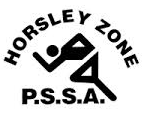 Horsley Zone Sydney South West Representatives2020SPORTSTUDENT / SCHOOLSTATE CARNIVAL INFORMATIONGirls BasketballN/ABoys BasketballN/ASwimmingLyna Pham / King ParkKatee Le Tran / GPKSydney Olympic ParkDid not take placeGirls FootballN/ABoys FootballN/AAFLN/A11’s Rugby LeagueN/AOpens Rugby LeagueN/ANetballN/AGirls HockeyN/ABoys HockeyN/AGirls TouchN/ABoys TouchN/AGirls SoftballN/ABoys SoftballN/ACross CountryN/AAthleticsN/A